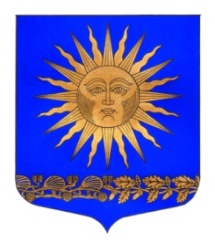 МУНИЦИПАЛЬНЫЙ  СОВЕТВНУТРИГОРОДСКОГО МУНИЦИПАЛЬНОГО  ОБРАЗОВАНИЯ  САНКТ-ПЕТЕРБУРГА ПОСЕЛОК СОЛНЕЧНОЕ ШЕСТОГО СОЗЫВА___________________________________________________________________________Р Е Ш Е Н И Еот  « 11 »  февраля  2020 года						                      № 01«О ликвидации контейнерных площадок с демонтажем, утилизацией и последующим благоустройством территории»	В связи с внесением изменений в Закон Санкт-Петербурга №420-79 «Об организации местного самоуправления в Санкт-Петербурге» к вопросам местного значения с 01.01.2020 г. не относятся вопросы связанные с обращением с твердыми коммунальными отходамиМуниципальный совет решил:Контейнерные площадки на территории муниципального образования поселок Солнечное ликвидировать с демонтажем, утилизацией и последующим благоустройством территории.Официально опубликовать настоящее решение в газете «Солнечный часы» и разместить его на сайте www.mosolnechnoe.sankt-peterburg.info в сети Интернет для всеобщего ознакомления.Настоящее решение вступает в силу со дня его принятия.Контроль за исполнением решения возложить на  главу МО-председателя совета МО п.Солнечное М.А.Сафронова. Глава МО п. Солнечное Председатель МС                                                                          М.А.Сафронов	       